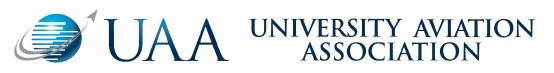 University Aviation Association 2022 CAG Survey FormName of Institution:Address:Telephone: Website:	Point of Contact: 	Address:	Telephone:		Email Address:	Institutional InformationInstitution Type: Accreditation:	Highest Degree Offered:  Student Body: Full-time Enrollment: Undergraduate:                                 Graduate:Full-time Students Enrolled in Aviation Program: Undergraduate:                                      Graduate:Minority Percentage Enrolled in Aviation Program Gender:   Female                      Male         Freshman Admissions Requirements: Calendar System: Annual Undergraduate Tuition:   Resident:                           Non-resident:  Aviation ProgramYear aviation program established:  School/ college/ division in which the aviation program is located: Traditional Aviation Degree Programs: See table Online Aviation Programs: Non-Traditional Offerings: FAA Certificate Offerings: Instruction offered under FAA part 141: Instruction conducted by:Cost of Lab Fees:Flight Hours at graduation: Minimum:            Average:             Maximum:   Opportunities – Industry/ Employment/ Learning:  Scholarship/ Financial Aid: Total Number             Total Annual Value:                 Website:                            Other:   Administration:Aviation Affiliations: Articulation Agreements: Comments: Traditional Aviation Degree ProgramsPlease return form to lswanson@uaa.aero, or mail to 8092 Memphis Avenue Suite 132 Millington TN 38053Please send a high resolution logo to lswanson@uaa.aero.ProgramsType of DegreeCredit HoursEnrollmentRemarks